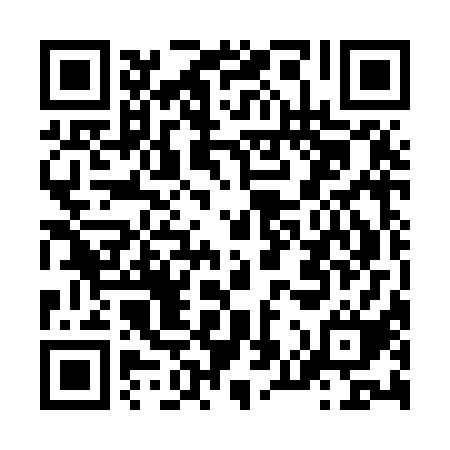 Ramadan times for Oberwahrberg, GermanyMon 11 Mar 2024 - Wed 10 Apr 2024High Latitude Method: Angle Based RulePrayer Calculation Method: Muslim World LeagueAsar Calculation Method: ShafiPrayer times provided by https://www.salahtimes.comDateDayFajrSuhurSunriseDhuhrAsrIftarMaghribIsha11Mon4:484:486:3412:223:326:126:127:5212Tue4:454:456:3212:223:336:146:147:5413Wed4:434:436:2912:223:346:156:157:5514Thu4:414:416:2712:223:356:176:177:5715Fri4:394:396:2512:213:366:186:187:5916Sat4:364:366:2312:213:366:206:208:0017Sun4:344:346:2112:213:376:216:218:0218Mon4:324:326:1912:203:386:236:238:0419Tue4:294:296:1712:203:396:246:248:0520Wed4:274:276:1512:203:406:266:268:0721Thu4:254:256:1312:203:416:286:288:0922Fri4:224:226:1012:193:426:296:298:1123Sat4:204:206:0812:193:436:316:318:1324Sun4:174:176:0612:193:446:326:328:1425Mon4:154:156:0412:183:456:346:348:1626Tue4:134:136:0212:183:456:356:358:1827Wed4:104:106:0012:183:466:376:378:2028Thu4:084:085:5812:173:476:386:388:2229Fri4:054:055:5612:173:486:406:408:2430Sat4:034:035:5312:173:496:416:418:2531Sun5:005:006:511:174:497:437:439:271Mon4:574:576:491:164:507:447:449:292Tue4:554:556:471:164:517:467:469:313Wed4:524:526:451:164:527:477:479:334Thu4:504:506:431:154:537:497:499:355Fri4:474:476:411:154:537:507:509:376Sat4:454:456:391:154:547:527:529:397Sun4:424:426:371:154:557:537:539:418Mon4:394:396:351:144:567:557:559:439Tue4:374:376:331:144:567:567:569:4510Wed4:344:346:311:144:577:587:589:47